Hodina: Doplň predprítomný čas jednoduchý a minulý jednoduchý časKrátky prehľad gramatiky predprítomný čas jednoduchý a minulý čas jednoduchý.Predprítomný jednoduchý čas- začal v minulosti a pokračuje až do prítomnosti. Neukončený a časovo nelimitovaný- časové výrazy- recently, so far, never, today, ever, this day, this year,.....first time, second time, already, just, yet..........................Minulý čas ukončený v minulosti a časovo ohraničený – when – kedy sa niečo odohralo. Časové výrazy s minulý časom : ago, yesterday, last week....When (you/go) to San Francisco? 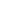 2How many times (you/be) to London? 3(he/be) in the office yesterday? 4I (not/see) Peter last week because he was ill. 5The President (visit) our country five years ago. 6I (meet) Prince Charles twice - once five years ago and once this year. 7How often (you/go) on holiday when you were a child? 8(you/have) lunch yet? 9What time (you/have) lunch today? 10Welcome back, John. (you/have) a good holiday? check | reset | answersWhen (you/go) to San Francisco? 2How many times (you/be) to London? 3(he/be) in the office yesterday? 4I (not/see) Peter last week because he was ill. 5The President (visit) our country five years ago. 6I (meet) Prince Charles twice - once five years ago and once this year. 7How often (you/go) on holiday when you were a child? 8(you/have) lunch yet? 9What time (you/have) lunch today? 10Welcome back, John. (you/have) a good holiday? check | reset | answersPrečítaj článok z učebnice a odpovedaj na otázky do zošita – učebnica intermediate headway str. 58 a 592 hodina : opakovanie gramatiky  prítomné a minulé časy a budúce časy- zopakuj gramatiku zo zošita a doplň cvičeniaDoplň prítomný jednoduchý alebo prítomný priebehový časZačiatok formulára1We have him for more than ten years. (know) 2Beatrice can't come to the door right now – she a shower. (have) 3We a bath in our flat, not a shower. (have) 4David three motorbikes and two cars. (own) 5How long has Adam to be a policeman? (want) 6I’ve to call you all morning. Why didn’t you answer? (try) 7We’ve about the problem for a long time. (know) 8I’ve my husband to fix that broken door handle for months. (ask) 9Hannah has very hard recently – I’m not surprised she looks so tired. (work) 10Our son is eleven and in Santa Claus now. (not/believe) 11Give me a moment, please; I about what to do. (think) 12I anyone who smokes cigarettes is crazy. (think) check | reset | answersSpodná časť formuláraDoplň minulý jednoduchý alebo minulý priebehový časI used my time well while I (wait) for my plane – I wrote some emails. 2I (not/work) when my boss walked in my office: I was on Facebook. 3I saw a car crash when I (wait) for the taxi. 4Tom (have) long hair and a beard when he was at university. 5It started snowing while I (drive) to work. 6What (you/do) this time last year? 7I (not/call) you at 9 o'clock as arranged because I was having a meeting. 8I (still/sleep) when my wife left for work this morning. 9Why did you bring your umbrella? (it/rain) when you left home? Doplň will alebo going to do budúcnostiZačiatok formulára1John: Did you remember to bring that book I lent you?
     Paul: Oh, sorry, I forgot again. I (bring) it tomorrow. 2Martina: Do you know what to buy your sister for her birthday? 
     Tom: Yes. I (buy) her a book on gardening. 3I don't feel like going out this evening. I (stay) at home and watch TV. 4Elizabeth: There's someone at the door.
     Mark: I (go) and see who it is. 5David: Do you know that Mark (open) a shop in the centre of town?
     Jana: Really? What type of shop? 6I've decided that I (look) for a new job. check | reset | answersSpodná časť formuláraDoplň rôzne časy – zmeň časy na tie, ktore sú napísané v zátvorkáchZačiatok formulára1Do you like classical music?   (change to past simple)
     classical music? 2My father loves travelling.   (change to past simple)
     My father travelling. 3I went to Italy twice.   (change to present perfect simple)
     I to Italy twice. 4My father doesn't have a job.   (change to past simple)
     My father a job. 5He isn't coming to the party.   (change to past simple)
     He to the party. 6I saw a great film.   (change to present perfect simple)
     I a great film. 7Mary isn't here.   (change to past simple)
     Mary here. 8He took a taxi.   (change to present continuous)
    He a taxi. check | reset | answers 3 hodina: Prepíš vety z činného do trpného rodu – viď zošit a zopakuj gramatikuZačiatok formulára Sales representatives from all the regions attended the meeting. 
    The meeting by sales representatives from all the regions. 2 The management will discuss the problem next week.
    The problem by the management next week. 3 My assistant sent you the invoice last Monday.
    The invoice to you by my assistant last Monday. 4 They invited her to explain her reasons for making the changes.
    She to explain her reasons for making the changes. 5 You can find the order form on the last page of the catalogue.
    The order form on the last page of the catalogue. 6 When will the IT guy install the software?
     When by the IT guy? 7 The committee will not announce the decision until next week.
    The decision by the committee until next week. 8 My colleague hasn't introduced me to Dr Young yet.
    I to Dr Young yet. 9 They expect better results soon.
    Better results soon . 10 You can use this paper for any kind of printer.
    This paper for any kind of printer. check | reset | answersSpodná časť formuláraSpodná časť formulára 4. hodina: Doplň modálne slovesá – vysvetlená gramatika pod cvičeniamican, can’t 
must, mustn’t 
needn’t
have to, don’t have to. Začiatok formuláracheck | reset | answers1The folder be on your table – I remember Elizabeth putting it there. 2You attend the meeting if you don't want to; it's not obligatory. 3According to the new rules, all employees attend the monthly 'Sales and Results' meeting. 4An accountant make mistakes. 5You be a member if you want to go to this club: it's open to the public. 6We've bought a new photocopier that make over 150 copies per minute. 7You be crazy spending so much on such an old car. What a waste of money! 8Ideally, I would like the report by the end of this week, but you hurry with it if you are busy – I can wait. 9He wants me to translate an article, but I because I don't have time. 10He be here yet – his car isn't in the car park and his office door is locked. 11He has health problems and he go into hospital every second month. check | reset | answersSpodná časť formuláraPrečítaj článok – headway intermediate- strana 34 a 35 a odpovedaj na otázky do zošta5hodina – opakovanie gramatiky – stupňovanie a porovnávanie – viď zošitVyber comparativ -druhý stupeň alebo superlativ – tretí stupeň- vyber spravne slovoZačiatok formuláraI think she is still ill. She looks even than last week. 2 His results are not his colleague's. 3 Which of the three supermarkets do you think has range of products? 4 He has potential than anyone thought. 5 It's becoming to attract new customers. What we need is a new strategy. 6 In the last few months, competition has become . 7 Things are better organised now – we have problems than before. 8 There are more accidents on this road because it's than the others. 9 I chose this car as my favourite because it's all the ones I have driven. 10 She's a lot in the new job than she was in the previous one. check | answers | resetVyber správnu predložku	Spodná časť formuláraI always visit my parents Fridays. 2 Who are you waiting ? 3 See you two weeks! 4 I'm a policeman and I usually have to work Christmas. 5 Where's Martin? Is he work today? 6 I'm not particularly good sports. 7 He's ill so he's home today. 8 Sam is studying economics university. 9 What time did you arrive work this morning? 10 What time did you arrive London? 11 Can I borrow a pen you, please? 12 Everything depends you. 13 How much do you spend food each month? 14 Rome is famous the Colosseum and many other historic buildings. 15 Oxford is famous its universities. 6hodina- prečítaj inštrukcie a napísanú prácu ako príklad a napíš podobnú prácu podľa príkladuTASK 1Write a letter to your friend about yuor favourite movie. Describe a plot, describe main characters and why you like this movie recommend this movie to your friend.Napíš list priateľovi o obľúbenom filme. Popíš zápletku, hlavné postavy, prečo máš rád ten film a odporuč ten film priateľovi ( 160 – 180 slov, menej ako 90 slov sa nehodnotí /EXAMPLE – Môj príklad ako máš postupovať                                                           ARMAGEDONArmageddon is an action packed adventure about an enormous asteroid and the desperate efforts of mankind to stop it from  destroying the world.  Directed by Jerry Bruckheimer, the cast  includes Bruce Willis as Harry Stamper, a oil rig owner , Liv Tyler as his daughter , Grace, and Ben Affleck as Stamper's employee, AJ., who is in love with Grace. The story begins when NASA discovers that the gigantic asteroid is only eighteen days away from destroying the Earth. NASA asks Harry to prevent the deadly asteroid from reaching our planet. Harry and his oil rig crew are given intensive training by NASA astronauts  before they travel to the space. The film is filled with men race against time to save the planet. The computer graphics are so spectacular that the audience will be amazed. The actors give a , brilliant performance and the directing is superb. What is more, the soundtrack, mostly by Aerosmith, is fantastic.  I thoroughly recommend this film. If you like excitement, it will definitely keep you on the edge of your seat. Don't miss it! 7. hodina - - prečítaj inštrukcie a napísanú prácu ako príklad a napíš podobnú prácu podľa príkladuTASK 2Write an article about a person who is a role model for you. Write something about his/her life. Write something about his positive a negative characters and give examples. Write why you admire him or her. Napíš článok o osobe, ktorú obdivuješ. Napíš niečo o jej/jeho živote. Pozitívne a negatívne vlastnosti s príkladom. Napíš prečo túto osobu obdivuješ – napísala som príklad ako máš postupovať  - 160 až 180 slov, menej ako 90 slov sa nehodnotíEXAMPLE  The person I admire most from the twentieth century is Mother Teresa. I regard her as one of the kindest and most caring people the world has ever known. Mother Teresa was a seiness berson. She devoted all of her time to others and never put her own needs first. She was also very courageous and never thought about the risks she was taking when looking after people who were sick or dying. What I admire most about Mother Teresa are her achievements. Her entire life was devoted to charity work. For example, in 1952 she opened a centre in Calcutta for the terminally ill, where patients could be cared for and die with dignity. She also won many awards, including the Nobel Peace Prize in 1979. She donated the money from her awards to fund other centres. Even though Mother Teresa is no longer with us, these centres still operate, offering help to those in need. I admire Mother Teresa not only because she was a generous and kind-hearted person, but also because her accomplishments have influenced people all over the world. It is hardly surprising that since her death in 1997 she has been regarded as a true saint. 8 hodina - prečítaj inštrukcie a napísanú prácu ako príklad a napíš podobnú prácu podľa príkladu TASK 3Write a letter to your friend about a planned holiday. Include the following points : Write information about the cottageWrite what the area offersPersuade a friend to joint youNapíš list priateľovi o naplánovaných prázdninách:Napíš informácie o chateNapíš čo ponúka oblasť, kde idete na dovolenkuPresvedč priateľa, aby sa s tebou  išiel na chatuEXAMPLE – môj príklad ako máš postupovať  ( 160 až 180 slov- menej ako 90 slov sa nehodnotíDear Helen,  Hi! How are you? Im sorry I have not written for ages, but I've been really busy.  Anyway, I'm writing now to let you know that Claire, Jan and I have decided to rent a cottage in Dorset from 15th to 21st August and we would love it if you could join us. I asked the owner all about the cottage and it sounds great.,  The cottage has only got two bedrooms, so we will have to share;' but the rooms are big with two beds in each.  There is also a large garden. It's only £200 a week – that is 5O pouds each, if you join us.  In other words, it's a real bargain!  There are lots of things to do in the area.  We can  go riding a horse, and there's a sports centre not far away. There is slso , a market, a local museum and a wildlife park.  The owner says there are four bikes at the cottage which we can use, too, which  means we can get around easily. l really hope you decide to join us.  It would be such fun ta go on holiday together, and the weather will probably be good at that time of the year, so Iam sure we'll all have a great time.  Well, that's all for now.  Please write and let me know as soon as you've decided what you're going to do. Take care.     Lots of love.           Sue  Vyplnenú gramatiku a 3 napísané práce poslať do konca týždňa alebo najneskôr do stredy 25.3 2020    na môj mail na kontrolu a hodnotenie. Kto bude mať skôr, tak môže mi to zaslať skôr na mail : lucasia @ centrum.sk Modal verbs: negative formsModal verbs: negative formspositivenegativecan (used for possibility)
It can happen; everything's possible.can't (cannot)
It can't happen; it's impossible.can (used for permission)
Can I smoke here? ∼ Yes, you can.can't (cannot), mustn't
You can't smoke here. You mustn't smoke here.can (used for ability)
I can play the guitar.can't (cannot)
I can't play the guitar.must, have to (used for obligation)
You must be there at 8 o'clock. 
You have to be there at 8 o'clock.don't have to, needn't
You don't have to be there at 8 o'clock. 
You needn't be there at 8 o'clock.must (used for personal opinion, certainty)
He must be here somewhere – his car is outside.can't (cannot)
He can't be here – his car's not outside.might, may (used for personal opinion, certainty)
He might/may be late today – there's a lot of traffic on the roads.may not, might not
He might/may not get here on time – there's a lot of traffic on the roads.should (used for weak obligation / advice)
You should stop smoking because it's unhealthy.shouldn't (should not)
You shouldn't smoke so much – it's unhealthy.